Informacje o Komendzie Powiatowej Państwowej Straży Pożarnej w JaworzeInformacje o Komendzie Powiatowej Państwowej Straży Pożarnej w JaworzeTutaj jest główny budynek Komendy  Powiatowej Państwowej Straży Pożarnej w Jaworze, w skrócie Komenda, w którym służbę pełni Komendant Powiatowy Państwowej Straży Pożarnej wraz z innymi funkcjonariuszami straży.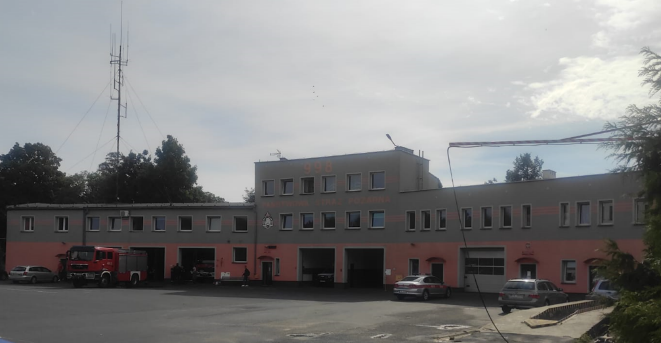 Komendant Powiatowy Państwowej Straży Pożarnej w Jaworze kieruje pracą Komendy. Komendantowi w pracy pomaga zastępca komendanta oraz pracownicy wielu Wydziałów i Sekcji.
Czym zajmuje się Komenda?dba o bezpieczeństwo pożarowe 
w powiecie jaworskim,
organizuje plan ratowniczy oraz organizuje krajowy system ratowniczo-gaśniczy w powiecie jaworskim, 
sprawuje nadzór nad przestrzeganiem przepisów przeciwpożarowych,
organizuje szkolenia i doskonalenie pożarnicze,kształci kadrę dla potrzeb Państwowej Straży Pożarnej i innych jednostek ochrony przeciwpożarowej oraz powszechnego systemu ochrony ludności,
prowadzi akcje edukacyjne oraz informacyjne z bezpieczeństwa pożarowego,
wspiera różne inicjatywy społeczne 
z ochrony przeciwpożarowej.Wejście główne do budynku znajduje się od strony placu wewnętrznego. 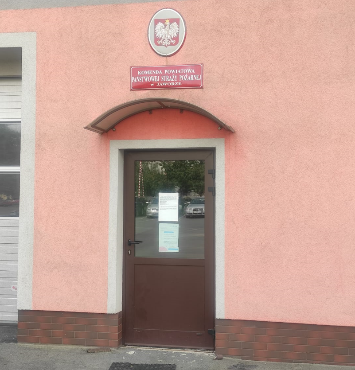 Przy wejściu na plac znajduje się domofon – dzwonimy wciskając przycisk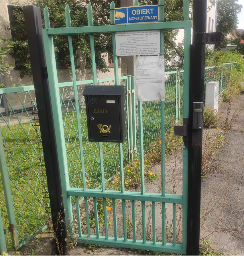 Komenda jest częściowo dostępna dla osób z niepełnosprawnościami.

Na chwilę obecną w budynku brak jest toalet dla osób z niepełnosprawnościami 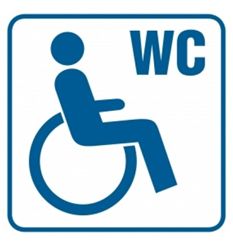 

W budynku brak jest windy, co może utrudniać poruszanie się dla osób 
z niepełnosprawnościami.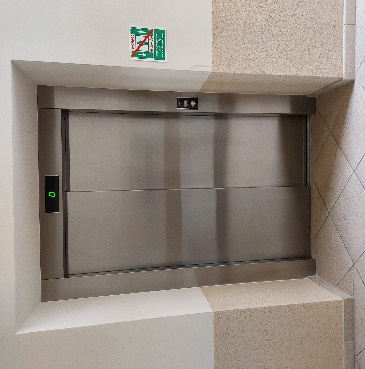 

Sekretariat i biura poszczególnych wydziałów znajdują się na pierwszym i drugim piętrze co utrudnia dostanie się do nich osobom na wózkach inwalidzkich.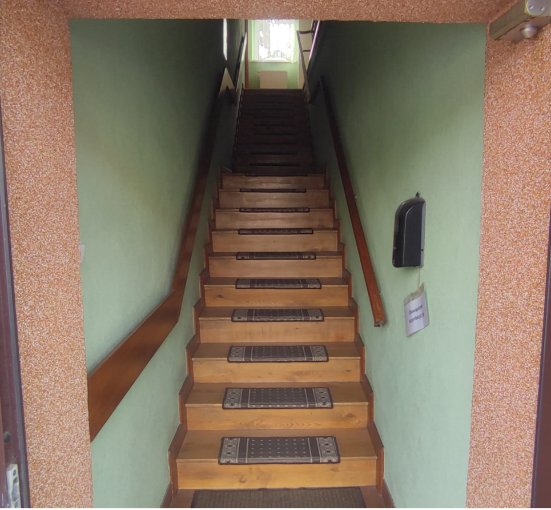 Żeby załatwić sprawy w Komendzie, osoby ze szczególnymi potrzebami mogą:Żeby załatwić sprawy w Komendzie, osoby ze szczególnymi potrzebami mogą:Napisać pismo i wysłać je na adres: Komenda Powiatowa Państwowej Straży Pożarnej w Jaworze, ulica Kościuszki 6, 
59-400 Jawor.Przynieść pismo do sekretariatu. Sekretariat to biuro, w którym można zostawić pisma i inne dokumenty. Kancelaria znajduje się na I piętrze po lewej stronie przy schodach.Jak trafić do sekretariatu?Wchodzisz wejściem głównym. Kiedy wejdziesz po schodach i spojrzysz w lewo zobaczysz drzwi 
do sekretariatu.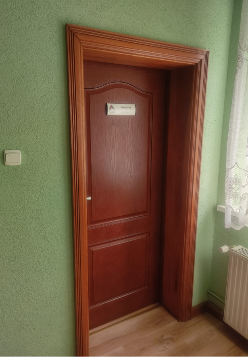 Napisać pismo i wysłać je za pomocą platformy e-PUAP: www.epuap.gov.pl. ePUAP to skrót nazwy Elektroniczna Platforma Usług Administracji Publicznej. Do tego sposobu trzeba mieć internet i swoje konto w ePUAP.Adres ePUAP: /KPPSPJawor/SkrytkaESP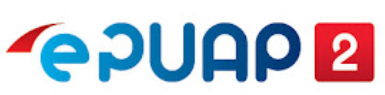 Napisać wiadomość i wysłać ją na adres 
e-mailowy: kpjawor@kwpsp.wroc.pl     lub sekretariat@straz.jawor.plWysłać faks pod numer 76 871 12 29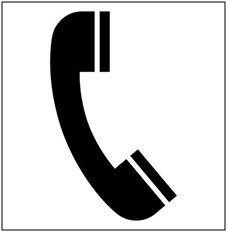 Zadzwonić pod numer 76 870 26 43Przyjść do Komendy i spotkać się 
z pracownikiem w godzinach pracy Komendy. Komenda czynna jest od poniedziałku do piątku w godzinach 
od 7.30 do 15.30.
Wszystkie informacje o Komendzie można znaleźć na stronach internetowych: https://www.gov.pl/web/kppsp-jawor/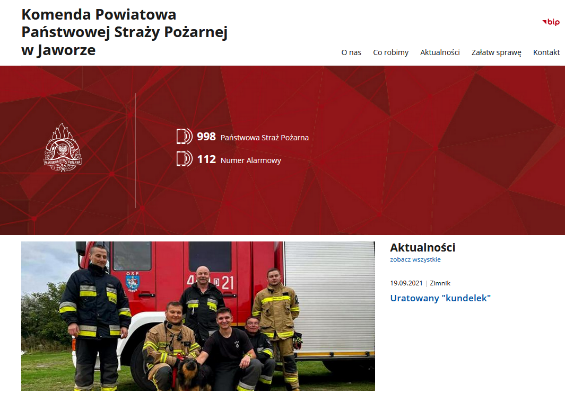 